Kwiecień, tydzień 3 Dbamy o Ziemię (14.04.2021)Temat dnia: Komu jest potrzebna woda?1. Ćwiczenia klasyfikacyjne Gdzie kto mieszka?Tablica demonstracyjna nr 61. (Zdjęcie znajduje się na fb. )− Nazwijcie miejsca, w których żyją zwierzęta. (Las, łąka, staw – w razie problemów pomaga R.).− Nazwijcie zwierzęta przedstawione na zdjęciach (wiewiórka, kret, ryba słodkowodna – w razie problemów pomaga R.).− Pokażcie, gdzie żyje wiewiórka, gdzie – kret, a gdzie – ryba.2. Zabawa ruchowa rozwijająca umiejętność współdziałania z partnerem – Spacer z przyjacielem.Nagranie marszowej melodii.https://www.youtube.com/watch?v=TOWdT6Drvwk&ab_channel=MerlinofArturDziecko z Rodzicem  maszeruje  parami w różnych kierunkach przy dźwiękach marszowej melodii. Podczas przerwy w grze rytmicznie powtarza za Rodzicem rymowankę: Kiedy czysto wkoło (uderzają o uda), bawmy się wesoło (uderzają w dłonie partnera).3.Słuchanie fragmentu wiersza Teresy Ferenc Woda.• Zagadka Co to jest?Stawiamy przed dzieckiem  szklankę z wodą. Dziecko próbują odgadnąć, co się znajdujew szklance. Podaje  swoje propozycje, w jaki sposób to sprawdzić.• Słuchanie wiersza.Wszędzie jej pełno, w studni aż dudni, gdy przez dni całew deszczu pluszcze głośno, sucho w kraniew rzece płynie. i sucho w powietrzu?(...) A drzewa, co mówią, Co powie żółta trawagdy brak im wody? i popękana ziemia,Co kwiaty, gdy nie ma deszczu? pusta studnia i rzeka,Co powiesz ty, i pustynia bez cienia?• Rozmowa na temat wiersza.Wyjaśnianie niezrozumiałych słów: dudni, studnia, pustynia.Wypowiedzi dzieci na temat wody – gdzie się znajduje, do czego się ją wykorzystuje.Udzielanie odpowiedzi na pytanie: Co by było, gdyby na świecie nie było wody?4.Zabawa Dźwięki wody – wykorzystanie wody do tworzenia różnych dźwięków.Miska z wodą, kubeczek.Ustawiamy przed dzieckiem  miskę z wodą. Dziecko próbuje wydobyćz wody jakiś dźwięk, np. uderza o jej powierzchnię palcami, całą dłonią, obiema dłońmirównocześnie, naprzemiennie raz jedną ręką, raz drugą, miesza rękami w różnych kierunkach, przelew wodę z kubeczka do miski z różnych wysokości.5. Zabawa ruchowo-naśladowcza Zabawy w wodzie.Tamburyn.(Miseczka, garnek, coś na czym można wystukać rytm)Dziecko porusza się w rytmie wystukiwanym na tamburynie. Podczas przerwyw grze R. podaje propozycję zabawy w wodzie, a dziecko  próbuje  naśladować dane czynności, np. pływanie żabką, wbieganie do wody i wybieganie z niej, pływanie na plecach, przeskakiwanie przez fale.6. Zabawa ruchowo-naśladowcza Rób to, co ja.Wykonujemy trzy dowolne czynności, w pewnej kolejności (np. podskok, przysiad, zataczanie ręką kół). Dziecko powtarza je w tej samej kolejności.7. Zabawa dydaktyczna Komu jest potrzebna woda?Obrazki przedstawiające ludzi, przedmioty, rośliny (potrzebujące i nie potrzebujące wody do życia), dwie obręcze, Dziecko  wybiera kolejno po jednym obrazku spośród rozłożonych przed nimi, odwróconych obrazków. Nazywa obrazek i określa, czy temu, co jest na nim przedstawione, potrzebna jest woda do życia. Obrazki przedmiotów, roślin, ludzi, którym potrzebna jest  woda, układają w jednej obręczy, a tych, którym woda nie jest potrzebna, w drugiej. Np.: pies, kwiatek, drzewo, dziecko – potrzebują wody do życia; klocek, lalka, samochód – nie potrzebują jej.• Podkreślanie znaczenia wody dla żywych organizmów; zachęcanie do jej oszczędzania.8. Wykonanie prostego doświadczenia ukazującego znaczenie wody. Umieszczanie dwóch takich samych kwiatków w dwóch wazonach – z wodą i bez wody; obserwowanie ich przez kolejne dni.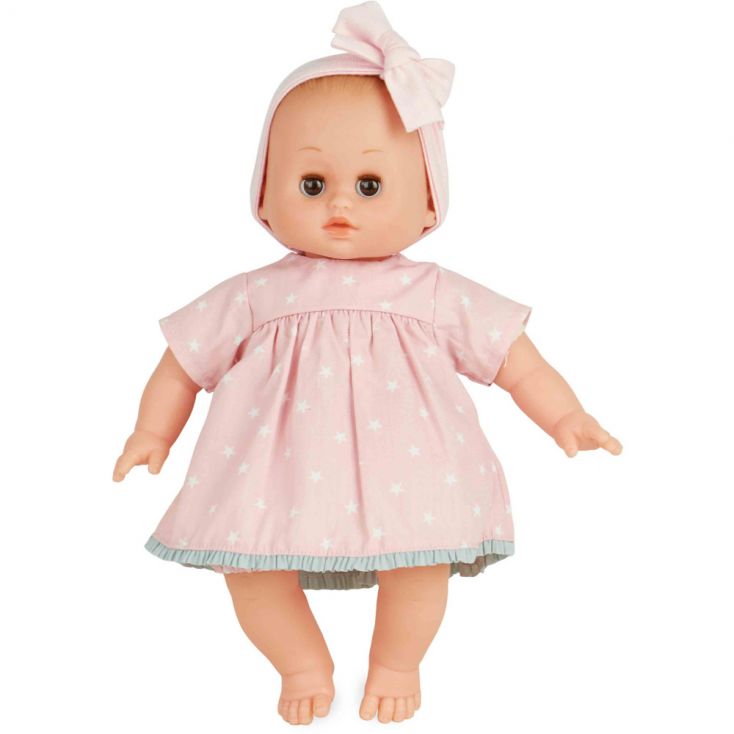 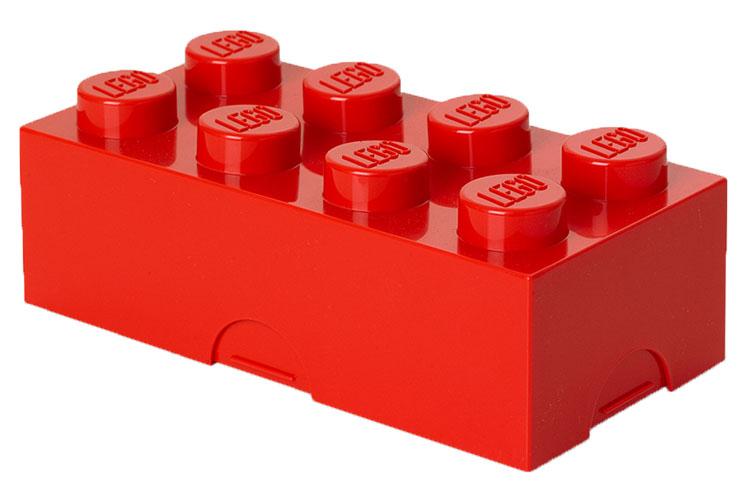 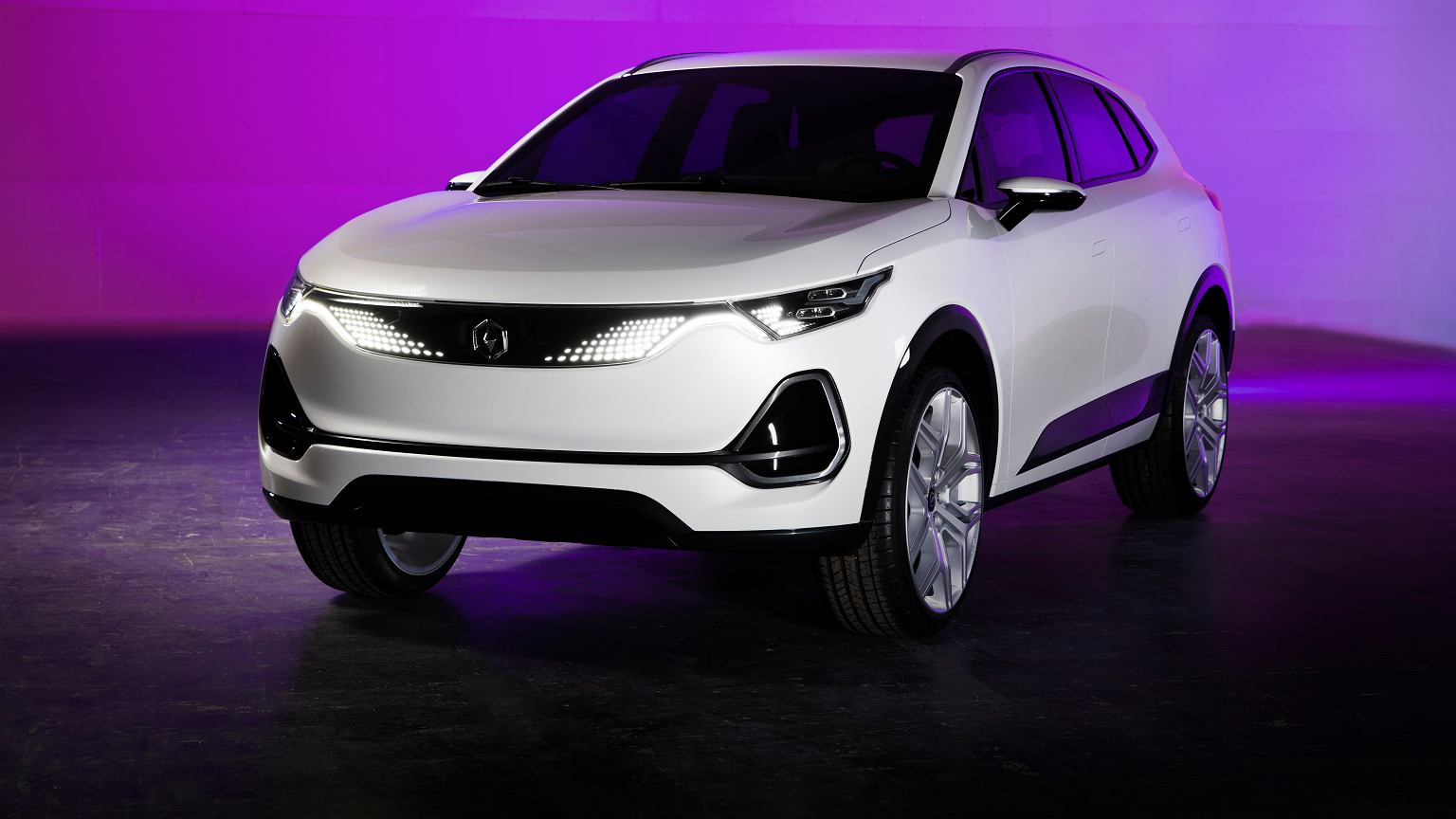 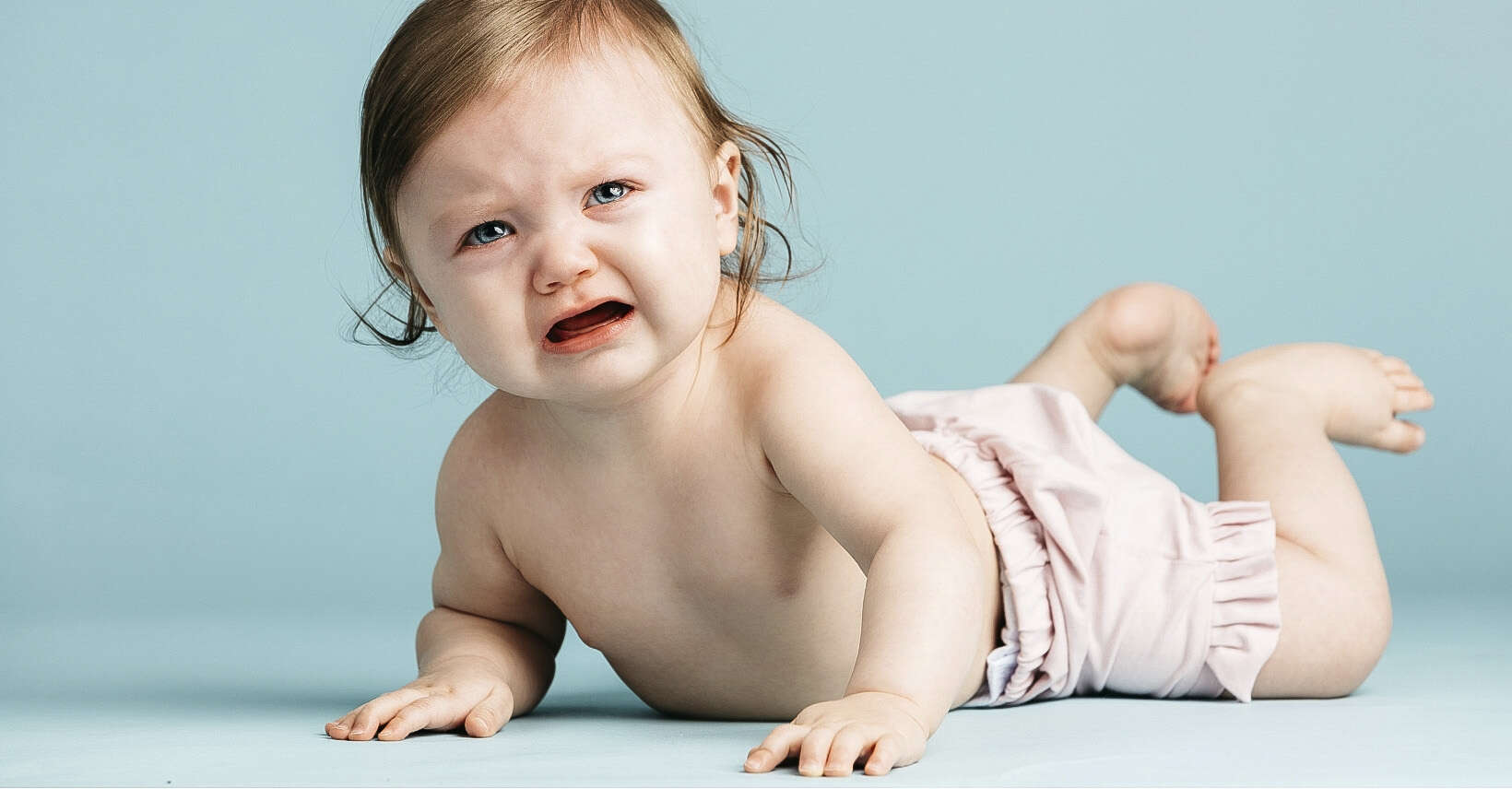 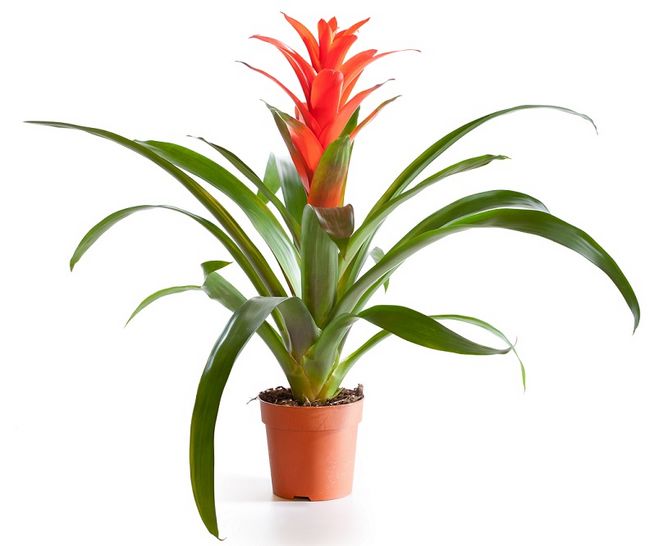 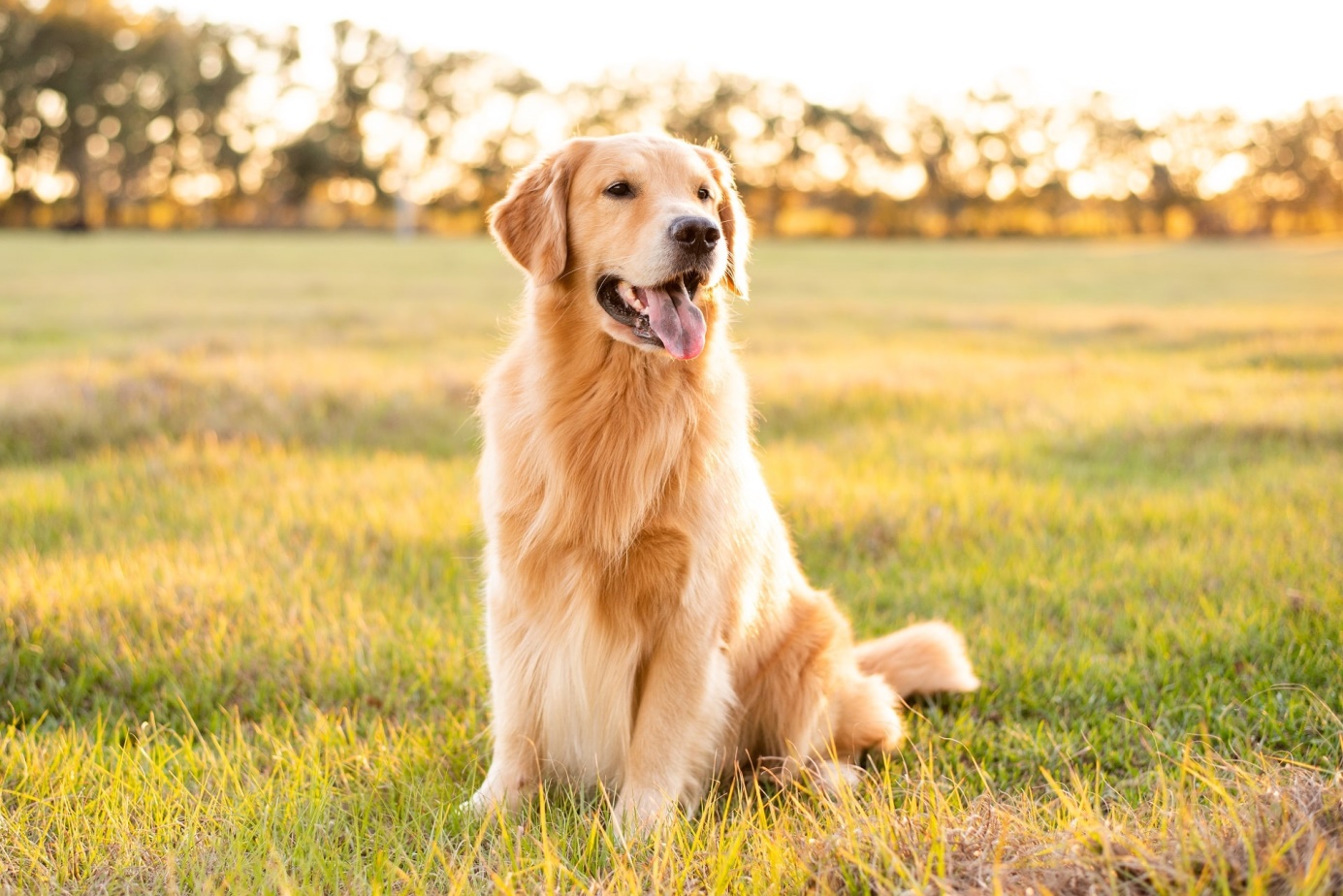 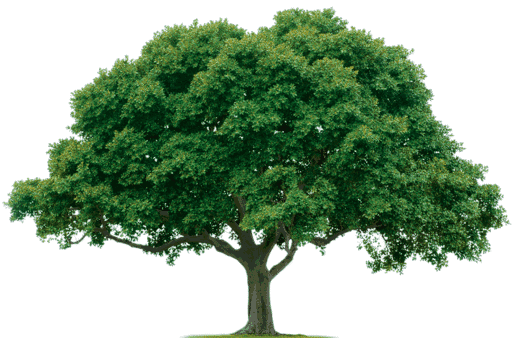 